Using the sunflower worksheet, either write or stick the spelling words in each leaf onto the correct sound sunflower. 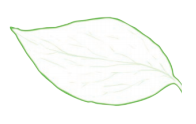 